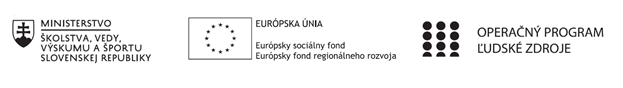 Správa o činnosti pedagogického klubu Príloha:Prezenčná listina zo stretnutia pedagogického klubuPríloha správy o činnosti pedagogického klubu              PREZENČNÁ LISTINAMiesto konania stretnutia: 	Obchodná akadémia, Polárna 1, 040 12 KošiceDátum konania stretnutia: 	03.05.2022Trvanie stretnutia: 		od  14.30 hod	do  17.30 hod	Zoznam účastníkov/členov pedagogického klubu:Prioritná osVzdelávanieŠpecifický cieľ1.2.1 Zvýšiť kvalitu odborného vzdelávania a prípravy reflektujúc potreby trhu prácePrijímateľObchodná akadémia, Polárna 1, 040 12 KošiceNázov projektuPolárka v praxiKód projektu  ITMS2014+312011AGW2Názov pedagogického klubu Finančný klubDátum stretnutia  pedagogického klubu03. 05. 2022Miesto stretnutia  pedagogického klubuObchodná akadémia, Polárna 1, 040 12 KošiceMeno koordinátora pedagogického klubuMgr. Zuzana KurinciováOdkaz na webové sídlo zverejnenej správywww.polarka.skManažérske zhrnutie:Témou stretnutia boli banky a bankové produkty. Členovia klubu po úvodnom predstavení témy analyzovali matematické operácie a slovnú zásobu v anglickom jazyku.Kľúčové slová: slovná zásoba, banky, bankové produkty, typy účtovHlavné body, témy stretnutia, zhrnutie priebehu stretnutia:Hlavné body zasadnutiaorganizačné pokyny pre členov klubuprehľad témy z odborného hľadiskadiskusiaTémy stretnutiapredstavenie teoretických základov témy banky a bankové produktyprehľad matematických operáciíprehľad slovnej zásobyZhrnutie priebehu stretnutiaV úvode stretnutia sme sa venovali organizácii stretnutí klubu. Členovia vyučujúci odborné predmety predstavili tému stretnutia – banky a bankové produkty. Predstavili rozličné typy bánk a bankových produktov.Vyučujúce matematiky vysvetlili spôsob výpočtu pri jednoduchom a zloženom úrokovaní, členovia spoločne prepočítali vzorové príklady na výpočet vkladu, výslednej sumy, percent úroku a obdobia vkladu. Vyučujúca anglického jazyka zostavila slovnú zásobu zo stretnutia. Na záver sa dohodli, že vyučujúce odborných predmetov spracujú teoretický základ, vyučujúce matematiky pripravia ďalšie vzorové príklady a vyučujúca jazyka preloží slovnú zásobu zo stretnutia. Závery a odporúčania:                    Všetci členovia klubu prijali závery a odporúčania: vypracovanie teoretického základu, vzorových príkladov a preklad slovnej zásobyVypracoval (meno, priezvisko)Mgr. Zuzana KurinciováDátum05.05.2022PodpisSchválil (meno, priezvisko)Mgr. Dagmar ŠipošováDátum06.05.2022PodpisPrioritná os:VzdelávanieŠpecifický cieľ:1.2.1 Zvýšiť kvalitu odborného vzdelávania a prípravy reflektujúc potreby trhu prácePrijímateľ:Obchodná akadémia, Polárna 1, 04012 KošiceNázov projektu:Polárka v praxiKód ITMS projektu:312011AGW2Názov pedagogického klubu:Finančný klubč.Meno a priezviskoPodpisInštitúcia1.RNDr. Darina BadáňováObchodná akadémia, Polárna 1, 040 12 Košice2.Ing. Soňa GéciováObchodná akadémia, Polárna 1, 040 12 Košice3.Ing. Slávka HazalováObchodná akadémia, Polárna 1, 040 12 Košice4.Mgr. Zuzana KurinciováObchodná akadémia, Polárna 1, 040 12 Košice5. Mgr. Dagmar ŠipošováObchodná akadémia, Polárna 1, 040 12 Košice